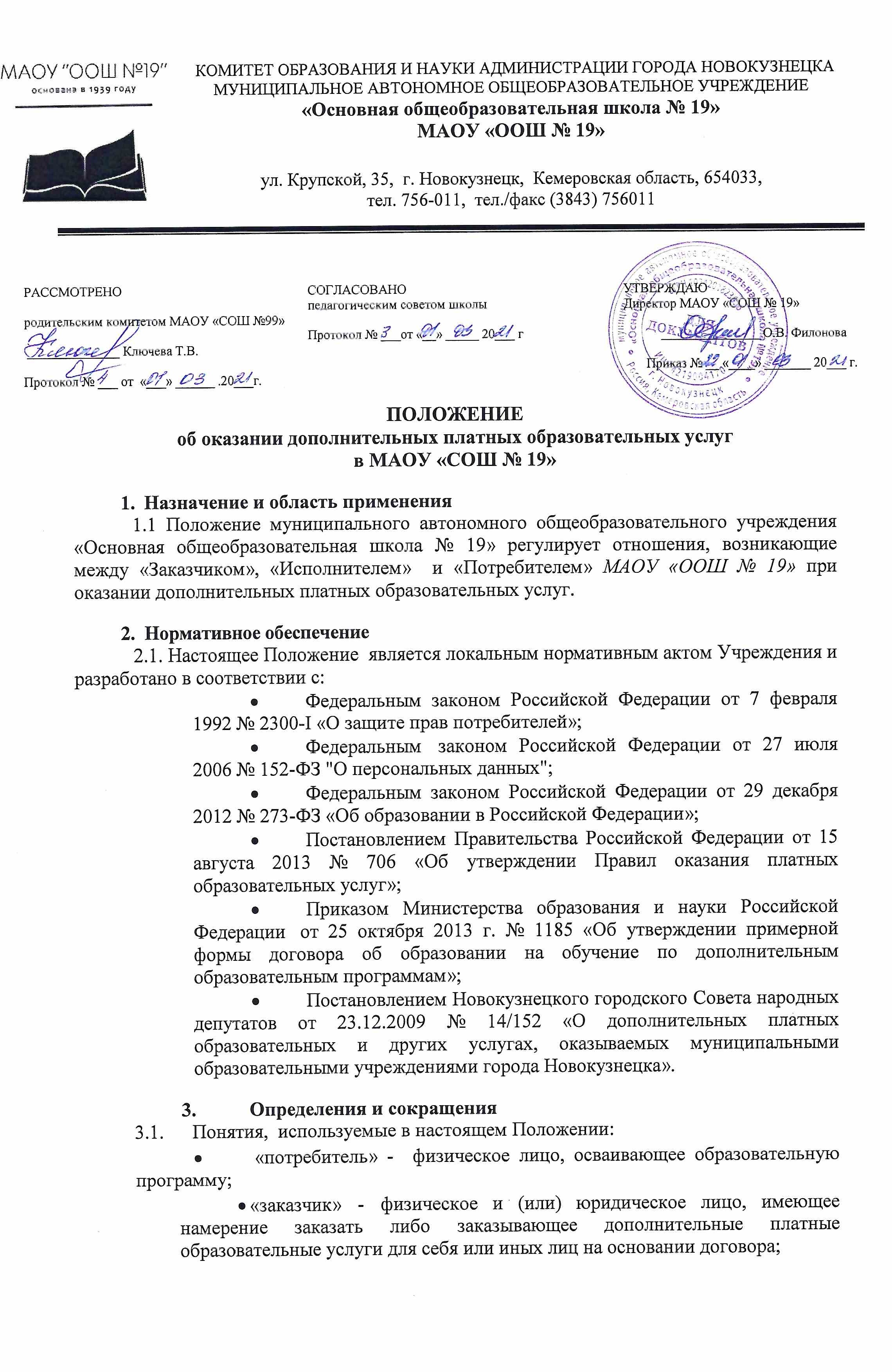 «исполнитель» -  МАОУ «ООШ № 19», организация, осуществляющая образовательную деятельность и предоставляющая дополнительные платные образовательные услуги «потребителю»;«платные образовательные услуги» - осуществление образовательной деятельности за счет средств физических и (или) юридических лиц по договорам об образовании на обучение по дополнительным образовательным программам, заключаемым на обучение (далее - договор);Положение – Положение об оказании дополнительных платных образовательных услуг в МАОУ «ООШ № 19»;МАОУ «ООШ № 19» - муниципальное автономное общеобразовательное учреждение  "Основная общеобразовательная школа № 19".4. Общие положения 4.1. Положение определяет порядок и условия предоставления дополнительных платных образовательных услуг  в МАОУ «ООШ № 19».4.2. Дополнительные платные образовательные услуги предоставляются с целью:удовлетворения запросов «заказчика» в сфере образования на основе расширения спектра образовательных услуг;реализации права каждого ребенка на качественное и доступное образование, обеспечивающее равные условия для полноценного физического и психического развития детей как основы их успешного обучения в школе;учёта индивидуальных склонностей и способностей обучающихся, оказание содействия в профессиональной ориентации;создания условий и механизмов для обеспечения высокого уровня качества образования на основе деятельностного подхода.5. Виды дополнительных платных образовательных услуг5.1.  Исполнитель вправе оказывать различные  виды  дополнительных платных образовательных услуг, не предусмотренные учебными планами,  соответствующими образовательными программами, финансируемыми из бюджета, и федеральными государственными образовательными стандартами.5.2. К дополнительным платным образовательным услугам, предоставляемым МАОУ «ООШ № 19», в соответствии с действующей лицензией, относятся: обучение по дополнительным образовательным программам, составленным по запросам «заказчика», ежегодно утверждаемым приказом директора образовательного учреждения. 5.3. Дополнительные платные образовательные услуги не могут быть оказаны вместо образовательной деятельности, финансовое обеспечение которой осуществляется за счет бюджетных ассигнований федерального бюджета, бюджетов субъектов Российской Федерации, местных бюджетов на выполнение муниципального задания. Средства, полученные «исполнителем» при оказании таких дополнительных платных образовательных услуг, возвращаются лицам, оплатившим эти услуги.5.4. Организации, осуществляющие образовательную деятельность за счет бюджетных ассигнований федерального бюджета, бюджетов субъектов Российской Федерации, местных бюджетов, вправе осуществлять за счет средств физических и (или) юридических лиц дополнительные платные образовательные услуги, не предусмотренные установленным государственным или муниципальным заданием, либо соглашением о предоставлении субсидии на возмещение затрат на одинаковых при оказании одних и тех же услуг условиях.6. Условия предоставления дополнительных платных образовательных услуг6.1.  МАОУ «ООШ № 19»  может оказывать дополнительные платные образовательные услуги «потребителям», если  предоставление этих услуг предусмотрено его уставом.6.2. Предоставление дополнительных платных образовательных услуг населению производится МАОУ «ООШ № 19» при наличии  лицензии на осуществление соответствующей образовательной деятельности.6.3. Отказ «заказчика» от предлагаемых ему дополнительных платных образовательных услуг не может быть причиной изменения объема и условий уже предоставляемых ему «исполнителем» образовательных услуг.6.4. «Исполнитель» обязан обеспечить «заказчику» оказание  дополнительных платных образовательных услуг в полном объеме в соответствии с образовательными программами (частью образовательной программы) и условиями договора.6.5. «Исполнитель» вправе снизить стоимость дополнительных платных образовательных услуг по договору с учетом покрытия недостающей стоимости дополнительных платных образовательных услуг за счет собственных средств «исполнителя», в том числе средств, полученных от приносящей доход деятельности, добровольных пожертвований и целевых взносов физических и (или) юридических лиц. Основания и порядок снижения стоимости дополнительных платных образовательных услуг устанавливаются локальным нормативным актом (приказом директора) и доводятся до сведения «заказчика» и (или) «потребителя».6.6. Увеличение стоимости дополнительных платных образовательных услуг после заключения договора не допускается, за исключением увеличения стоимости указанных услуг с учетом уровня инфляции, предусмотренного основными характеристиками федерального бюджета на очередной финансовый год и плановый период.6.7. Доход от дополнительных платных образовательных услуг полностью реинвестируется в  образовательное учреждение.6.8. Оплата труда педагогов, ведущих дополнительные платные образовательные услуги по совместительству, рассчитывается по количеству человекочасов по реализуемой программе с учетом стоимости одного занятия, утверждается директором МАОУ «ООШ № 19» ежемесячно.6.9. При этом сумма на выплату заработной платы составляет не более 60% от суммы сбора.6.10. По итогам отчетных периодов (год, полугодие, квартал) за качественное выполнение обязанностей по предоставлению дополнительных платных образовательных услуг выплачивается вознаграждение в виде премии.6.11. Оставшиеся средства после выплаты заработной платы и обязательных перечислений в фонды использовать на:поддержание, развитие  материально-технической базы, совершенствование образовательного процесса и повышение квалификации работников МАОУ «ООШ № 19» (не менее 27%);оплату коммунальных услуг, услуг по текущему ремонту, содержанию зданий, услуг связи (не более 10%);другие цели (не более 3%).7. Порядок предоставления дополнительных платных образовательных услуг7.1. «Исполнитель» обязан до заключения договора и в период его действия предоставить «заказчику» и «потребителю» достоверную информацию о себе и об оказываемых дополнительных платных образовательных услугах, обеспечивающую возможность их правильного выбора.7.2. «Исполнитель» обязан довести до «заказчика» информацию, содержащую сведения о предоставлении дополнительных платных образовательных услуг в порядке и объеме, которые предусмотрены Законом Российской Федерации "О защите прав потребителей" и Федеральным законом "Об образовании в Российской Федерации".7.3. Вышеуказанная информация предоставляется в месте фактического осуществления образовательной деятельности, а также на официальном сайте Учреждения.7.4. Предоставление дополнительных платных образовательных услуг оформляется  договором с «заказчиками» и «потребителями» в письменной форме и должен содержать следующие сведения: полное наименование муниципального образовательного учреждения – «исполнителя» и место его нахождения (юридический адрес) либо фамилия, имя, отчество сведения о государственной регистрации в качестве индивидуального предпринимателя  гражданина, занимающегося индивидуальной трудовой педагогической деятельностью; фамилия, имя, отчество, паспортные данные, адрес и телефон «заказчика»; фамилия, имя, отчество, дата рождения и адрес «потребителя»;сроки оказания образовательных услуг (освоения образовательной программы); вид, уровень и (или) направленность дополнительных образовательных программ, их стоимость и порядок оплаты; права, обязанности и ответственность сторон; должность, фамилия, имя, отчество лица, подписывающего договор от имени «исполнителя», его подпись, а также подпись «потребителя»;порядок расчетов; другие необходимые сведения, связанные со спецификой оказываемых дополнительных платных образовательных услуг (приложение № 1).7.5. Договор составляется в двух экземплярах,  один из которых находится у «исполнителя», другой – у «заказчика».7.6. Проекты смет доходов и расходов от приносящей доход деятельности на предстоящий учебный год (1.09. – 31.12 и 1.01 – 31.08) составляет директор школы.7.7. Проекты смет доходов и расходов от приносящей доход деятельности на предстоящий учебный год директор школы представляет на рассмотрение родительского комитета школы.7.8. После рассмотрения проектов смет родительским комитетом школы сметы утверждает директор школы.7.9. Согласно постановлению Новокузнецкого городского Совета народных депутатов от 23.12.2009 № 14/152 «О дополнительных платных образовательных и других услугах, оказываемых муниципальными образовательными учреждениями города Новокузнецка» тариф 1 часа образовательных услуг по типу и виду оказываемых  образовательных услуг составляет 150 рублей, тариф 1 занятия по типу и виду оказываемых дополнительных платных образовательных услуг в МАОУ «ООШ № 19» ежегодно утверждается приказом директора и не превышает тарифа, утвержденного НГСНД.7.10.  Перечень льготных категорий граждан*, для которых устанавливается оплата за дополнительные платные образовательные услуги, в размере 50% от утвержденных тарифов:**многодетные семьи (3 и более детей дошкольного и школьного возраста);родители-инвалиды, родители детей-инвалидов, родители детей с ОВЗ;семьи военнослужащих, пострадавших при исполнении обязанностей военной службы;ветераны боевых действий;матери-одиночки;малообеспеченные семьи, состоящие на учете в органах социальной защиты;граждане, осуществляющие опеку или попечительство детей-сирот и детей, оставшихся без попечения родителей;участники ликвидации Чернобыльской аварии и приравненные к ним категории граждан;работники образовательного учреждения, получающие дополнительные платные образовательные услуги в образовательном учреждении, в котором трудоустроены. * Граждане, являющиеся родителями либо законными представителями воспитанников (учащихся).** При наличии 2-х и более категорий льгота применяется 1 раз.***Льгота предоставляется с момента предоставления подтверждающих документов7.11. Порядок внесения денежных средств осуществляется в виде безналичного расчета через лицевой счет от приносящей доход деятельности учреждения, открытый  в финансовом управлении города Новокузнецка.7.12. МАОУ «ООШ № 19» ведет статистический учет по дополнительным платным образовательным услугам.7.13. Дополнительные платные образовательные услуги оказываются «потребителям» во внеурочное время, в рамках расписания, в свободных от занятий помещениях.8. Права и обязанности «заказчиков», «потребителей» и «исполнителей»  дополнительных платных образовательных услуг8.1. Права и обязанности «заказчиков», «потребителей» и «исполнителей» дополнительных платных образовательных услуг регламентируются Гражданским кодексом Российской Федерации,   Законами Российской Федерации «Об образовании в РФ»,  «О защите прав потребителей» и заключенным договором об образовании на обучение по дополнительным образовательным программам в МАОУ «ООШ № 19». 8.2. «Исполнитель» оказывает дополнительные платные образовательные услуги в порядке и в сроки, определенные договором.8.3. За неисполнение либо ненадлежащее исполнение обязательств по договору   «исполнитель», «потребитель» и «заказчик» несут ответственность, предусмотренную договором и  законодательством Российской Федерации.8.4. При обнаружении недостатка дополнительных платных образовательных услуг, в том числе оказания их не в полном объеме, предусмотренном образовательными программами (частью образовательной программы), «заказчик» вправе по своему выбору потребовать:безвозмездного оказания образовательных услуг;соразмерного уменьшения стоимости оказанных платных образовательных услуг; возмещения понесенных им расходов по устранению недостатков, оказанных платных образовательных услуг своими силами или третьими лицами.8.5. «Заказчик» вправе отказаться от исполнения договора и потребовать полного возмещения убытков, если в установленный договором срок недостатки дополнительных платных образовательных услуг не устранены исполнителем. «Заказчик» также вправе отказаться от  исполнения договора, если им обнаружен существенный недостаток оказанных дополнительных платных образовательных услуг или иные существенные отступления от условий договора.8.6. Если «исполнитель» нарушил сроки оказания дополнительных платных образовательных услуг (сроки начала и (или) окончания оказания дополнительных платных образовательных услуг и (или) промежуточные сроки оказания дополнительной платной образовательной услуги) либо, если во время оказания дополнительных платных образовательных услуг стало очевидным, что они не будут осуществлены в срок, «заказчик» вправе по своему выбору: назначить «исполнителю» новый срок, в течение которого «исполнитель» должен приступить к оказанию дополнительных платных образовательных услуг и (или) закончить оказание дополнительных платных образовательных услуг;поручить оказать дополнительные платные образовательные услуги третьим лицам за разумную цену и потребовать от «исполнителя» возмещения понесенных расходов;потребовать уменьшения стоимости дополнительных платных образовательных услуг;расторгнуть договор.8.7. «Заказчик» вправе потребовать полного возмещения убытков, причиненных ему в связи с нарушением сроков начала и (или) окончания оказания дополнительных платных образовательных услуг, а также в связи с недостатками дополнительных платных образовательных услуг.8.8. «Заказчик»  обязан оплатить оказываемые дополнительные платные образовательные услуги в порядке и в сроки, указанные в договоре. 8.9.«Исполнитель» обязан обеспечить оказание дополнительных платных образовательных услуг в полном объеме в соответствии с образовательными программами и условиями договора.8.10. По инициативе «исполнителя» договор может быть расторгнут в одностороннем порядке в следующем случае:невыполнение обучающимся по дополнительной образовательной программе (части образовательной программы) обязанностей по добросовестному освоению такой образовательной программы (части образовательной программы) и выполнению учебного плана;просрочка оплаты стоимости дополнительных платных образовательных услуг;невозможность надлежащего исполнения обязательств по оказанию дополнительных платных образовательных услуг вследствие действий (бездействия) обучающегося. 9. Порядок рассмотрения споров  9.1. Споры, возникающие при оказании дополнительных платных образовательных услуг, разрешаются:руководителем Учреждения в соответствии с законодательством Российской Федерации;Комитетом образования и науки города Новокузнецка в соответствии с законодательством Российской Федерации;в судебном порядке в соответствии с законодательством Российской Федерации.9.2. Контроль за соблюдением правомерности оказания платных образовательных услуг осуществляют федеральный орган исполнительной власти, выполняющий функции по контролю и надзору в области образования и науки, и другие органы и организации, на которые в соответствии с законами  и иными нормативными правовыми актами Российской Федерации возложены контрольные функции.Приложение 1ДОГОВОР об образовании на обучение по дополнительным образовательным программамг. Новокузнецк 						                                                                       «___ » ________20__г.	Муниципальное автономное общеобразовательное учреждение «Основная общеобразовательная школа № 19» г. Новокузнецка осуществляющее образовательную деятельность на основании лицензии № 12040, серия 0001793 от 10.01.2012г., выданной Государственной службой по надзору и контролю в сфере образования Кемеровской области, именуемым в дальнейшем «Исполнитель», в лице директора Скрипцовой Нины Петровны, действующей на основании Устава, с одной стороны, и, с другой стороны,                                                                                                     ______, именуем__ в дальнейшем «Заказчик», действующий            (Фамилия, имя, отчество родителя (законного представителя)в интересах несовершеннолетнего ______________________________, именуемый в дальнейшем «Потребитель» и ________________________________________________________, именуемый в дальнейшем «Потребитель», совместно                                                               (Фамилия, имя, отчество несовершеннолетнего, год рождения)именуемые Стороны, заключили настоящий Договор в соответствии с Гражданским кодексом Российской Федерации, Федеральным законом Российской Федерации от 7 февраля 1992 № 2300-I «О защите прав потребителей», Федеральным  законом Российской Федерации от 27 июля 2006 № 152-ФЗ "О персональных данных", Федеральным законом Российской Федерации от 29 декабря 2012 № 273-ФЗ «Об образовании в Российской Федерации», Постановлением Правительства Российской Федерации от 15 августа 2013 № 706 «Об утверждении Правил оказания платных образовательных услуг», Приказом Министерства образования и науки Российской Федерации  от 25 октября 2013 г. № 1185 «Об утверждении примерной формы договора об образовании на обучение по дополнительным образовательным программам», Постановлением Новокузнецкого городского Совета народных депутатов от 23.12.2009 № 14/152 «О дополнительных платных образовательных и других услугах, оказываемых муниципальными образовательными учреждениями города Новокузнецка» настоящий договор о нижеследующем:1. Предмет договора1.1.«Исполнитель» обязуется предоставить образовательную услугу, а «Заказчик» обязуется оплатить дополнительные платные образовательные услуги:1.2.Срок освоения образовательной программы на момент подписания Договора составляет _________ (с ___________ по ___________).2. Права «Исполнителя», «Заказчика», «Потребителя»2.1. «Исполнитель» вправе:2.1.1. Самостоятельно осуществлять образовательный процесс, устанавливать системы оценок, формы, порядок и периодичность проведения промежуточной аттестации «Потребителя».2.1.2. Применять к «Потребителю» меры поощрения и меры дисциплинарного взыскания в соответствии с законодательством Российской Федерации, учредительными документами «Исполнителя», настоящим Договором и локальными нормативными актами «Исполнителя».2.2. «Заказчик» вправе получать информацию от «Исполнителя» по вопросам организации и обеспечения надлежащего предоставления услуг, предусмотренных разделом I настоящего Договора.2.3. «Потребителю» предоставляются академические права в соответствии с частью 1 статьи 34 Федерального закона от 29 декабря . N 273-ФЗ "Об образовании в Российской Федерации". «Потребитель» также вправе:2.3.1. Получать информацию от «Исполнителя» по вопросам организации и обеспечения надлежащего предоставления услуг, предусмотренных разделом I настоящего Договора.2.3.2. Обращаться к «Исполнителю» по вопросам, касающимся образовательного процесса.2.3.3. Пользоваться в порядке, установленном локальными нормативными актами, имуществом «Исполнителя», необходимым для освоения образовательной программы.2.3.4. Принимать в порядке, установленном локальными нормативными актами, участие в социально-культурных, оздоровительных и иных мероприятиях, организованных «Исполнителем».2.3.5. Получать полную и достоверную информацию о динамике продвижения «потребителя» в процессе обучения.3. Обязанности «Исполнителя», «Заказчика» и «Потребителя»	«Исполнитель» обязан:3.1. Зачислить     «Потребителя»,    выполнившего    установленные законодательством   Российской   Федерации,   учредительными   документами, локальными нормативными  актами  «Исполнителя»  условия  приема,  в  качестве «Потребителя».3.1.2. Довести до «Заказчика» информацию, содержащую сведения о предоставлении дополнительных платных образовательных услуг в порядке и объеме, которые предусмотрены Законом Российской Федерации "О защите прав потребителей" и Федеральным законом "Об образовании в Российской Федерации".3.1.3. Организовать и обеспечить надлежащее предоставление образовательных услуг, предусмотренных разделом 1 настоящего Договора. Образовательные услуги оказываются в соответствии с федеральным государственным образовательным стандартом или федеральными государственными требованиями, учебным планом и расписанием занятий «Исполнителя».3.1.4. Обеспечить «Потребителю» предусмотренные выбранной образовательной программой условия ее освоения.3.1.5. Обеспечить для проведения занятий помещения, соответствующие санитарным и гигиеническим требованиям, а также оснащение, соответствующее обязательным нормам и правилам, предъявляемым к образовательному процессу.3.1.6. Во время оказания дополнительных платных образовательных услуг проявлять уважение к личности «Потребителя», оберегать его от всяких форм физического и психологического насилия, обеспечить условия укрепления нравственного, физического и психологического здоровья, эмоционального благополучия «Потребителя» с учетом его индивидуальных способностей.3.1.7. Сохранить место за «Потребителем» в случае пропуска занятий по уважительным причинам (с учетом оплаты услуг, предусмотренных разделом 1 настоящего Договора).3.1.8. Обеспечить «Потребителю» уважение человеческого достоинства, защиту от всех форм физического и психического насилия, оскорбления личности, охрану жизни и здоровья.3.2. «Заказчик» обязан своевременно вносить плату за предоставляемые «Потребителю» дополнительные платные образовательные услуги, указанные в разделе 1 настоящего Договора, в размере и порядке, определенных настоящим Договором, а также предоставлять платежные документы, подтверждающие такую оплату.3.3. «Потребитель» обязан соблюдать требования, установленные в статье 43 Федерального закона от 29 декабря . N 273-ФЗ "Об образовании в Российской Федерации", в том числе:3.3.1. Выполнять задания для подготовки к занятиям, предусмотренным учебным планом, в том числе индивидуальным.3.3.2. Извещать «Исполнителя» о причинах отсутствия на занятиях.3.3.3. Сообщать руководителю «Исполнителя» об изменении контактного телефона.3.3.4. Обучаться в образовательной организации по дополнительной образовательной программе с соблюдением требований, установленных федеральным государственным образовательным стандартом или федеральными государственными требованиями и учебным планом «Исполнителя».3.3.5. Соблюдать требования учредительных документов, правила внутреннего распорядка и иные локальные нормативные акты «Исполнителя».4. Стоимость услуг, сроки и порядок их оплаты4.1. Полная стоимость дополнительных платных образовательных услуг за весь период обучения «Потребителя» составляет _____________ рублей. Стоимость 1 занятия составляет ________ рублей.Увеличение стоимости образовательных услуг после заключения Договора не допускается, за исключением увеличения стоимости указанных услуг с учетом уровня инфляции, предусмотренного основными характеристиками федерального бюджета на очередной финансовый год и плановый период.4.2. Оплата производится ______________________________________________              (период оплаты (единовременно, ежемесячно, ежеквартально, по четвертям, полугодиям или иной платежный период) и время оплаты)в безналичном порядке по квитанция на р/с школы, указанный в разделе IX настоящего Договора.4.3. Перерасчет предусмотрен в случае непосещения «Потребителем» занятий по уважительной причине при наличии документа, подтверждающего причину отсутствия.5. Основания для изменения и расторжения договора5.1. Условия, на которых заключен настоящий Договор, могут быть изменены по соглашению Сторон или в соответствии с законодательством Российской Федерации.5.2. Настоящий Договор может быть расторгнут по соглашению Сторон.5.3. Настоящий Договор может быть расторгнут по инициативе «Исполнителя» в одностороннем порядке в случаях:установления нарушения порядка приема в образовательную организацию, повлекшего по вине «Потребителя» его незаконное зачисление в эту образовательную организацию;просрочки оплаты стоимости дополнительных платных образовательных услуг;невозможности надлежащего исполнения обязательства по оказанию дополнительных платных образовательных услуг вследствие действий (бездействия) «Потребителя»;в иных случаях, предусмотренных законодательством Российской Федерации.5.4. Настоящий Договор расторгается досрочно:по инициативе «Потребителя» или «Заказчика», в том числе в случае перевода «Потребителя» для продолжения освоения образовательной программы в другую организацию, осуществляющую образовательную деятельность;по обстоятельствам, не зависящим от воли «Потребителя» или «Заказчика» и «Исполнителя», в том числе в случае ликвидации «Исполнителя».5.5. «Исполнитель» вправе отказаться от исполнения обязательств по Договору при условии полного возмещения «Заказчику» убытков.5.6. «Потребитель» или «Заказчик» вправе отказаться от исполнения настоящего Договора при условии оплаты «Исполнителю» фактически понесенных им расходов, связанных с исполнением обязательств по Договору.6. Ответственность «Исполнителя», «Заказчика» и «Потребителя»6.1. За неисполнение или ненадлежащее исполнение своих обязательств по Договору Стороны несут ответственность, предусмотренную законодательством Российской Федерации и Договором.6.2. При обнаружении недостатка образовательной услуги, в том числе оказания ее не в полном объеме, предусмотренном образовательными программами (частью образовательной программы), «Заказчик» вправе по своему выбору потребовать:6.2.1. безвозмездного оказания дополнительной платной образовательной услуги;6.2.2. соразмерного уменьшения стоимости оказанной дополнительной платной образовательной услуги;6.2.3. возмещения понесенных им расходов по устранению недостатков оказанной дополнительной платной образовательной услуги своими силами или третьими лицами.6.3. Заказчик вправе отказаться от исполнения Договора и потребовать полного возмещения убытков, если в _____ срок недостатки дополнительной платной образовательной услуги не устранены «Исполнителем». «Заказчик» также вправе отказаться от исполнения Договора, если им обнаружен существенный недостаток оказанной дополнительной платной образовательной услуги или иные существенные отступления от условий Договора.6.4. Если «Исполнитель» нарушил сроки оказания дополнительной платной образовательной услуги (сроки начала и (или) окончания оказания образовательной услуги и (или) промежуточные сроки оказания образовательной услуги) либо если во время оказания образовательной услуги стало очевидным, что она не будет осуществлена в срок, «Заказчик» вправе по своему выбору:6.4.1. Назначить «Исполнителю» новый срок, в течение которого «Исполнитель» должен приступить к оказанию дополнительной платной образовательной услуги и (или) закончить оказание дополнительной платной образовательной услуги.6.4.2. Поручить оказать дополнительную платную образовательную услугу третьим лицам за разумную цену и потребовать от «Исполнителя» возмещения понесенных расходов.6.4.3. Потребовать уменьшения стоимости дополнительной платной образовательной услуги.6.4.4. Расторгнуть Договор.6.5. «Заказчик» вправе потребовать полного возмещения убытков, причиненных ему в связи с нарушением сроков начала и (или) окончания оказания дополнительной платной образовательной услуги, а также в связи с недостатками образовательной услуги.7. Срок действия Договора7.1. Настоящий Договор вступает в силу с «____» _______ 20__г. и действует до «____» ________ 20___г.8. Заключительные положения8.1. Сведения, указанные в настоящем Договоре, соответствуют информации, размещенной на официальном сайте «Исполнителя» в сети "Интернет" на дату заключения настоящего Договора.8.2. Под периодом предоставления дополнительной платной образовательной услуги (периодом обучения) понимается промежуток времени с даты издания приказа о зачислении «Потребителя» на обучение по дополнительным платным образовательным услугам до даты издания приказа об окончании обучения или отчислении «Потребителя».8.3. Настоящий Договор составлен в _____ экземплярах, по одному для каждой из Сторон. Все экземпляры имеют одинаковую юридическую силу. Изменения и дополнения настоящего Договора могут производиться только в письменной форме и подписываться уполномоченными представителями Сторон.8.4. Изменения Договора оформляются дополнительными соглашениями к Договору.9. Адреса и реквизиты сторон № п/пНаименованиеобразовательных услугФормапредоставления (оказания) услуг (индивидуальная, групповая)Наименованиепрограммы (курса)Количествозанятий в неделю1«Исполнитель»МАОУ «СОШ № 99» 654086, г. Новокузнецк,ул. Монтажная, д. 35ИНН/КПП 4221020073/422101001ОГРН1064221008246т/ф. 31-16-77Директор МАОУ СОШ № 99 ___________   Н.П.Скрипцова                       М.П.«Заказчик»_________________________Ф.И.О.___________________________________________________________________________Паспортные данные: серия, номер, когда и кем выдан__________________________________________________Адрес места жительства,контактный телефон______________________Подпись«Потребитель» _________________________Ф.И.О.___________________________________________________________________________Дата рождения__________________________________________________Адрес места жительства,